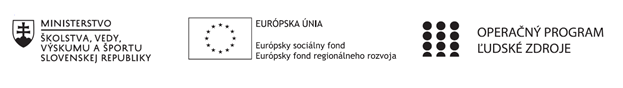 Správa o činnosti pedagogického klubu Príloha:Prezenčná listina zo stretnutia pedagogického klubuPríloha správy o činnosti pedagogického klubu                                                                                             PREZENČNÁ LISTINAMiesto konania stretnutia: Gymnázium, Hlinská 29, Žilina Dátum konania stretnutia: 	25.10.2021Trvanie stretnutia: 		od 16:00 hod	do 19:00 hod	Zoznam účastníkov/členov pedagogického klubu:Meno prizvaných odborníkov/iných účastníkov, ktorí nie sú členmi pedagogického klubu  a podpis/y:Prioritná osVzdelávanieŠpecifický cieľ1.1.1 Zvýšiť inkluzívnosť a rovnaký prístup ku kvalitnému vzdelávaniu a zlepšiť výsledky a kompetencie detí a žiakovPrijímateľGymnáziumNázov projektuGymza číta, počíta a bádaKód projektu  ITMS2014+312011U517Názov pedagogického klubu GymzaMatDátum stretnutia  pedagogického klubu25.10.2021Miesto stretnutia  pedagogického klubuGymnázium, Hlinská 29, ŽilinaMeno koordinátora pedagogického klubuMgr.Tatiana HikováOdkaz na webové sídlo zverejnenej správywww.gymza.skManažérske zhrnutie:Stretnutie členov bolo zamerané na možnosti práce s tabuľkovým kalkulátorom a diskusiou o návrhoch zadaní pre žiakov vo vyučovacom procese.Kľúčové slová: ExcelHlavné body, témy stretnutia, zhrnutie priebehu stretnutia: Predstavenie tabuľkového kalkulátora -  Štatistické prieskumy ukazujú, že úroveň znalostí užívateľov programu Excel je v porovnaní s inými programami z balíčka Microsoft Office podstatne nižšia. A pritom je tento program asi najviac dôležitý v korporátnom svete. Excel je vynikajúcim tabuľkovým kalkulátorom, s ktorého pomocou dokážete ušetriť drahocenný čas a efektívnejšie vykonávať vašu prácu s dátami. Vo svojej najnovšej verzií ponúka Microsoft Excel celý rad skvelých nástrojov, ktoré však väčšina bežných užívateľov pri práci nevyužíva. Excel môže spríjemniť veľa pracovných úkonov, ktoré sú od nás vyžadované. Medzi bežné a úplne základné funkcie, ktoré Excel ponúka a bežný užívateľ by ich mal zvládnuť takpovediac ľavou-zadnou patria najmä základné počty (suma, priemer, minimum, maximum, počet), ale taktiež i základné úkony ako podmienené formátovanie buniek, presúvanie buniek, formátovanie textu, filtrovanie, ukotvenie či vytvorenie jednoduchého grafu.Program Excel ponúka omnoho viac funkcií. Dokopy ich je takmer 500 a delia sa do jednotlivých kategórií – matematické, štatistické, logické, vyhľadávacie, databázové, dátumové a časové, finančné, textové a iné.Členovia klubu viedli najmä diskusiu štatistických a matematických funkciách a ich uplatnení v konkrétnych úlohách.                                                                                                     Závery a odporúčania:Členovia klubu zanalyzujú pripravenosť žiakov na prácu s Excelom a pripravia zadania úloh pre žiakov na precvičenie funkcií.                                                    T: november 2021Vypracoval (meno, priezvisko)PaedDr. Antónia Bartošová  Dátum25.10.2021PodpisSchválil (meno, priezvisko)Mgr. Tatiana HikováDátum25.10.2021PodpisPrioritná os:VzdelávanieŠpecifický cieľ:1.1.1 Zvýšiť inkluzívnosť a rovnaký prístup ku kvalitnému vzdelávaniu a zlepšiť výsledky a kompetencie detí a žiakovPrijímateľ:GymnáziumNázov projektu:Gymza číta, počíta a báda Kód ITMS projektu:312011U517Názov pedagogického klubu:GymzaMatč.Meno a priezviskoPodpisInštitúcia1.PaedDr. Antónia BartošováGymnázium2.Mgr. Tatiana HikováGymnázium3.PaedDr. Andrea Bednárová, PhD. Gymnázium4.RNDr. Nataša GerthofferováDOVGymnáziumč.Meno a priezviskoPodpisInštitúcia